Green County 4-H Committee Minutes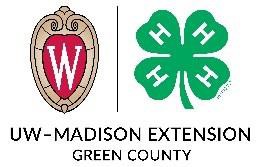 (Please retain a copy for yourself and submit 1 copy to the UWEX Office or email ellen.andrews@wisc.edu)Name of Committee:  	Meeting Location:  	Date:  	Time:  	Committee Chair:  	Roster: Name and Club (please indicate New, Returning, or Youth by “N”, “R”, or “Y”)Call to order: (time)  	Review and Acceptance of Last Meeting MinutesOld Business: (Make note of key discussion items and all motions and votes taken) 1.2.3.4.New Business: 1.2.3.4.Summary of Minutes:  	Date of Next Meeting(s):  	Agenda items for next meeting:  	Adjourn Time:  	Respectfully submitted: Signed by Secretary